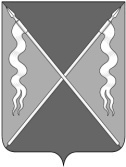 РЕШЕНИЕСОВЕТА ЛЕНИНГРАДСКОГО СЕЛЬСКОГО ПОСЕЛЕНИЯЛЕНИНГРАДСКОГО РАЙОНАот 2 марта 2023 года                                                                                               № 7станица ЛенинградскаяО внесении изменений в решение Совета Ленинградского сельского поселения Ленинградского района от 27 октября 2016 года № 69 «Об установлении налога на имущество физических лиц на территории Ленинградского сельского поселения Ленинградского района»В соответствии с главой 32 Налогового кодекса Российской Федерации, Указом Президента Российской Федерации от 21 сентября 2022 года № 647 «Об объявлении частичной мобилизации в Российской Федерации», руководствуясь Законом Краснодарского края от 4 апреля 2016 года № 3368-КЗ «Об установлении единой даты начала применения на территории Краснодарского края порядка определения налоговой базы по налогу на имущество физических лиц исходя из кадастровой стоимости объектов налогообложения» и Уставом Ленинградского сельского поселения Ленинградского района, Совет Ленинградского сельского поселения Ленинградского района р е ш и л:1. Внести в решение Совета Ленинградского сельского поселения Ленинградского района от 27 октября 2016 года № 69 «Об установлении налога на имущество физических лиц на территории Ленинградского сельского поселения Ленинградского района» изменения, дополнив решение пунктами 4.1. - 4.2. следующего содержания:«4.1. Наряду с налоговыми льготами, предусмотренными статьей 407 Налогового кодекса Российской Федерации, право на налоговую льготу по налогу на имущество физических лиц имеют следующие категории налогоплательщиков:граждане Российской Федерации - призванные в соответствии с Указом Президента Российской Федерации от 21 сентября 2022 года № 647 «Об объявлении частичной мобилизации в Российской Федерации» (далее - Указ Президента РФ) на военную службу по мобилизации в Вооруженные Силы Российской Федерации;граждане Российской Федерации, поступившие в добровольческие формирования, содействующих выполнению задач, возложенных на Вооруженные Силы Российской Федерации;члены семей погибших (умерших) граждан Российской Федерации при выполнении задач, возложенных на Вооруженные Силы Российской Федерации, мобилизованных лиц, лиц, являвшихся участниками добровольческих формирований.Для целей настоящего решения к членам семей мобилизованных лиц и лиц, являвшихся участниками добровольческих формирований, относятся:родители, проживавшие совместно с ними;супруга (супруг);несовершеннолетние дети;дети старше 18 лет, ставшие инвалидами до достижения ими возраста    18 лет;дети в возрасте до 23 лет, обучающиеся в образовательных организациях по очной форме обучения;лица, находившиеся на иждивении мобилизованных лиц, и лиц, являвшихся участниками добровольческих формирований.4.2. Льготы предусмотренные для категорий граждан, указанных в абзацах два и три  пункта 4.1. настоящего решения, применяются на период прохождения мобилизованным лицом военной службы по мобилизации в Вооруженных Силах Российской Федерации, участия лица, являющегося участником добровольческих формирований, в выполнении задач, возложенных на Вооруженные Силы Российской Федерации, в период мобилизации и до последнего числа 3-го месяца, следующего за месяцем окончания периода частичной мобилизации, объявленной в соответствии с Указом Президента РФ, или увольнения мобилизованного лица с военной службы по основаниям, установленным Указом Президента РФ, прекращения участия в добровольческом формировании.».2. Отделу по организационно-правовой и кадровой политике администрации Ленинградского сельского поселения Ленинградского района (Кузнецов С.Б.) обеспечить размещение настоящего решения на официальном интернет-портале Администрации Ленинградского сельского поселения Ленинградского района (www.adminlenposel.ru).	3. Контроль за выполнением настоящего решения возложить на комиссию Совета Ленинградского сельского поселения Ленинградского района по вопросам экономики, бюджета, налогам и имущественных отношений (Красуля Н.Е.).4. Настоящее решение вступает в силу со дня его официального опубликования и распространяется на правоотношения, возникшие с 1 января 2022 года.Глава Ленинградского сельского поселенияЛенинградского района                                                            И.С. СкоробогаченкоПредседатель СоветаЛенинградского сельского поселенияЛенинградского района                                                                  А.А. Калашников